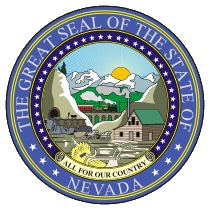 RICHARD WHITLEY, MSDirector Stephen F. SisolakGovernorDEPARTMENT OF HEALTH AND HUMAN SERVICESTelephone    Fax Revised MEETING NOTICE AND AGENDAName of Organization:	Nevada Commission on Services for Persons with Disabilities (CSPD)Date and Time of Meeting:		August 8, 2019					9:00 a.m.  Videoconference Location:		Aging and Disability Services (ADSD)3416 Goni Road, Suite D-132Conference Room HCarson City, NV 89706Videoconference Location:	 	Desert Regional Center					1391 S. Jones Blvd. 					Training Room					Las Vegas, NV 89146To join this meeting by phone dial 1-888-363-4735, then enter Access code 1228133 when prompted.  AgendaWelcome and Introductions David Daviton, ChairPublic Comment (No action may be taken upon a matter raised under public comment period unless the matter itself has been specifically included on an agenda as an action item. Public comment at the beginning and end of the agenda may be limited to three minutes per person at the discretion of the chairperson.  Members of the public may comment on matters not appearing on this agenda or may offer comment on specific agenda items.  Comments may be discussed by the Board, but no action may be taken.  The matter may be placed on a future agenda for action)Approval of Meeting Minutes from May 9, 2019 (For Possible Action)David Daviton, ChairUpdates Regarding the Nevada Commission for Persons Who Are Deaf, Hard of Hearing or Speech ImpairedEli Schwartz, Guest Commission ChairpersonApprove New Bylaws for the Commission (For Possible Action)David Daviton, ChairDiscussion Regarding Letter to the Governor Regarding Supported Legislation as relayed by the CSPD Legislative SubcommitteeDavid Daviton, ChairUpdate Regarding the Vocational Rehabilitation Legislative Report Shelley Hendren, Rehabilitation DivisionUpdate Regarding the Home and Community Based Waiver Subcommittee of the CSPD.Tracy May, Subcommittee MemberDiscussion and Approval of Letter to be Sent to Governor Sisolak Regarding Guidance on a Subcommittee for Integrated Employment (For Possible Action)David Daviton, ChairDiscussion Regarding Questions About Programs from the ADSD Caseload Evaluation Organization Report (CLEO)Dawn Lyons, Program Specialist, ADSDDiscussion and Make Recommendations for New Members to Fill Two Current Commission Vacancies (For Possible Action)David Daviton, ChairDiscussion and Make Possible Determination of Issues and Agenda Items to be Considered or Deliberated at the Next Meeting (For Possible Action)David Daviton, ChairConfirm Date for Future Meeting David Daviton, ChairThe next meeting date is scheduled for November 14, 2019 at 9:00 am.Public Comment (May Include General Announcements by Commissioners) (No action may be taken upon a matter raised under public comment period unless the matter itself has been specifically included on an agenda as an action item. Public comment at the beginning and end of the agenda may be limited to three minutes per person at the discretion of the chairperson.  Members of the public may comment on matters not appearing on this agenda or may offer comment on specific agenda items.  Comments may be discussed by the Board, but no action may be taken.  The matter may be placed on a future agenda for action)
AdjournmentDavid Daviton, ChairCommission on Services for Persons with Disabilities MembersDavid Daviton (Chair), Cyndy Gustafson, Dora Uchel, James Osti, Charlene Frost,Eric Kessler, Shelley Hendren, Kelly Venci-Gonzalez, Regina Daniel, Diane Thorkildson (Vice-Chair)NOTE: Agenda items may be taken out of order, combined for consideration, and/ or removed from the agenda at the Chairperson’s discretion. The public body may combine two or more agenda items for consideration.  The public body may remove an item from the agenda or delay discussion relating to an item on the agenda at any time.  The public body may place reasonable restrictions on the time, place, and manner of public comments but may not restrict comments based upon viewpoint.NOTE:  We are pleased to make reasonable accommodations for members of the public who have disabilities and wish to attend the meeting.  If special arrangements for the meeting are necessary, please notify Wendy Thornley at (775) 687-0551 as soon as possible and at least ten business days in advance of the meeting.  If you wish, you may e-mail her at wthornley@adsd.nv.gov. In accordance with NRS 241.020, supporting materials for this meeting are available at: 3416 Goni Rd, D-132, Carson City, NV 89706 or by contacting Wendy Thornley at (775) 687-0551 or by email at wthornley@adsd.nv.govNOTE:  In an effort to provide a safe environment for Aging and Disability Services Division meetings, please refrain from wearing perfume, scented hairspray, cologne, essential oils, scented deodorant, aftershave or any other scented products when you attend. Scented products contain chemicals which can cause migraines, nausea and even breathing problems for people with asthma, allergies, and environmental illness.No Scents is Good Sense! If you are unsure if a product is safe to wear, a good rule of thumb is to just not wear it.Agenda Posted at the Following Locations:Aging and Disability Services Division, Carson City Office, 3416 Goni Road, Suite D-132, Carson City, NV 89706Aging and Disability Services Division, Las Vegas Office, 1860 East Sahara Avenue, Las Vegas, NV 89104Aging and Disability Services Division, Reno Office, 445 Apple Street, Suite 104, Reno, NV 89502Aging and Disability Services Division, Elko Office, 1010 Ruby Vista Drive, Suite 104, Elko, NV 89801Nevada Community Enrichment Program, 6375 West Charleston Boulevard, Ste. L200 Las Vegas, NV 89146Southern Nevada Center for Independent Living, 6039 El Dora Street H-8, Las Vegas, NV 89101	Disability Resource Center, So. E. Greg St., Suite 102 Sparks, NV 89431 Nevada State Library and Archives, 100 North Stewart Street, Carson City, NV 89706Desert Regional Center, 1391 South Jones Boulevard, Las Vegas, NV 89146Sierra Regional Center, 605 South 21st Street, Reno, NV 89431	Rural Regional Center, 1665 Old Hot Springs Road, Carson City, NV 89706Northern Nevada Center for Independent Living, 999 Pyramid Way, Sparks, NV 89431Dept. of Health and Human Services, 4126 Technology Way, Carson City, NV 89706Early Intervention Services, 2667 Enterprise Road, Reno, NV 89512Notice of this meeting was posted on the Internet at: http://www.adsd.nv.gov/ and https://notice.nv.gov